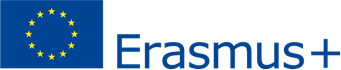 ERASMUS+ PROGRAMME KA107 – Staff Mobility for Training  (STT - T)ACADEMIC YEAR  ……………. / …………….CERTIFICATE OF ATTENDANCETHIS IS TO CERTIFY THAT(Lecturer’s full name)   _______________________________________________________from UNIVERSITAT DE LLEIDA () has completed a Staff Mobility for Training within the framework of the ERASMUS+ Programme KA107 – STT-T, at the university __________________________________________________________________________ (city _________________________  and country _______________________________ ), in the Faculty or Department  __________________________________________________Training dates  (minimum 5 training days, excluding travel days and weekends):                                  _____/_______________/_______    _____/_______________/_______                                                                _____/_______________/_______                                     _____/_______________/____________/_______________/_______                                     _____/_______________/____________/_______________/_______                                     _____/_______________/_______Total number of training days:       _______   Language used:  ________________Type of training (choose one option):    Workshop -  Job shadowing -  Training (others)Partner teacher: ______________________________________________________________________________________________________________         ____________________________________Signature                                                                            Date (same day as last day of stay, or later)                                                                                                      _________________________________________________         ____________________________________Name                                                                                 StampPlease print 2 ORIGINALS:   1 for the lecturer and 1 for home university Relacions InternacionalsUniversitat de LleidaJaume II, 67 (Campus de Cappont)25001 Lleida (Catalonia), SpainThank you very much for your cooperation